UNIVERSIDAD NACIONAL “JOSÉ FAUSTINO SÁNCHEZ CARRIÓN”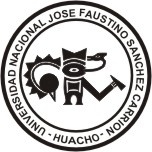 FACULTAD DE CIENCIAS EMPRESARIALESSÍLABO DE MATEMÁTICA FINANCIERADATOS GENERALESCódigo de La Asignatura				: 44302Escuela Académico Profesional			: Gestión  en Turismo y HoteleríaDepartamento Académico			: Administración y GestiónCiclo					: VCrédito					: 03Plan de Estudio				: IIICondición					: ObligatorioHoras Semanales				: TH: 04 ;	HT:02	  ;	HP:02Pre-Requisito					: Matemática Sección					: “A”Semestre Académico				: 2016-IIDocente					: Mg. Abrahan Cesar Neri AyalaColegiatura					: 079203Correo Electrónico				: cesarneriayala@hotmail.comSUMILLA:Nociones básicas, interés simple, descuento comercial simple, capitalización simple, Operaciones Financieras a mediano y largo plazo. Interés compuesto, Anualidades, Amortizaciones; de tal manera que un profesional pueda con destreza resolver los problemas de aplicación que se presentan en el transcurso de sus actividades. Desarrollar habilidades de las principales herramientas y técnicas para calcular e interpretar los índices financieros más importantes en el análisis de inversión y financiamiento.La asignatura de Matemática Financiera, es importante porque proporcionará al alumno de la Escuela de Administración, la orientación y conocimientos necesarios para realizar cálculos en el área de Finanzas.METODOLOGÍA DE ENSEÑANZA:Crea y gestiona empresas con una visión estratégica del comercio, con una sólida base humanística y ética, con sólidos conocimientos de la ciencia administrativa, las finanzas, la logística, las personas, los idiomas y los sistemas gerenciales para contribuir al desarrollo del país con eficiencia, eficacia, calidad, creatividad y liderazgo.3.1	Objetivos o Competencias3.1.1	Comprender los conceptos básicos de porcentajes para su aplicación en las finanzas.3.1.2	Conocer y explorar las principales ventajas del interés simple y compuesto en aplicaciones para su evaluación y adaptación a las finanzas.3.1.3	Adquirir el criterio teórico – práctico y utilizar las herramientas básicas: tasas de interés, valor presente y valor futuro para la utilidad y el ejercicio profesional.3.1.4	Reconocer las principales ventajas de las más relevantes herramientas – descuentos, amortizaciones y anualidades que es de interés del futuro profesional en finanzas.3.2	Estrategias Metodológicas3.3	Medios y Materiales de EnseñanzaRecursos Humanos: Alumnos y docente del curso.Medios Audiovisuales: PCs, Data, Tv, cámara fotográfica, filmadora, videoteca.Medios Impresos: Sílabo, Separatas, Lecturas seleccionadas, guías, revistas, textos sugeridos, papelógrafos.Medios Informáticos: Internet.Materiales: Hojas cuadriculadas, Calculadora, CDs, USB, Pizarra, Plumones, Motas, Carpetas, Papelotes, Registros, etc.IV.	CONTENIDO TEMÁTICO Y CRONOGRAMA:UNIDADES DIDÁCTICAS:UNIDAD I	:	NOCIONES BÁSICAS DE MATEMÁTICA FINANCIERA y  INTERÉS SIMPLEUNIDAD II	:	INTERÉS  COMPUESTOUNIDAD III	:	TASAS UTILIZADAS EN EL SISTEMA FINANCIEROUNIDAD IV	:	DESCUENTOSUNIDAD V	:	ANUALIDADESUNIDAD VI	:	AMORTIZACIONUNIDAD VII	:	EXCEL FINANCIEROV.	METODOLOGÍA DE EVALUACIÓN:a)	Para la evaluación de la parte teórico – práctico.Evaluación escrita	:	Prueba escrita, individuales o grupales, práctica calificada de aula.Evaluación oral	:	Pruebas orales, exposiciones y discusiones.b)	Para la evaluación mediante trabajos académicos y/o aplicativosPrácticas calificadas con guías de observación e informe.Trabajos monográficos.Trabajos de campo con guía de observación e informe.Viajes de estudios con guía de estudios e informe.Otros trabajos académicos.SISTEMAS DE EVALUACIÓN:Comprende dos exámenes parciales.La evaluación del aprendizaje del alumno es integral, formativa y permanente.Participar en viaje de estudios a la 11 o 12 semanas iniciado el ciclo académico.Se tomará en cuenta la nota vigesimal, siendo la nota aprobatoria de once (11).El examen sustitutorio sólo considera las notas de los exámenes parciales.El promedio de notas es el siguiente:PP1 (0.40)	PP2 (0.40)	PP3 (0.20)	según reglamento académico.REQUISITOS DE APROBACIÓN:Asistencia y puntualidad (100%). Las inasistencias se justificarán hasta el 30% con documentos sustentatorios.Participar en las evaluaciones escritas parciales.Presentar trabajos grupales e individuales.Participar en los debates en clase.Participar en viajes de estudios.VI.	BIBLIOGRAFÍA BÁSICA Y COMPLEMENTARIA:VENTO Alfredo, FINANZAS APLICADAS, Apuntes de estudio. Universidad del Pacífico, Perú 2002.ALIAGA VALDEZ, Carlos, Matemáticas Financieras. Un enfoque Práctico, Editorial Prentice Hall 2002.DÍAZ MATA, Alfredo, Matemáticas Financieras.ALLEN MURRUGARRA, Aníbal, MATEMÁTICA FINANCIERA, Edit. San Marcos. Perù 1993.CISSELL, Robert y Helen Cissel. MATEMÁTICA FINANCIERA. Compañía Editorial Continental. México. 1993.HIGHLAND, Esther y Roberto Rossenbaum. MATEMÁTICA FINANCIERA, Edit. Prentice Hall Hispanoamericana. S. México. 1994.MESÍAS LEVANO, Jorge B. MATEMÁTICA FINANCIERA. Ediciones CESSA, Perú. 1988.AYONA LEÓN, Moisés. Matemáticas Financieras, Edit. Bellavista, Perú 1990.ALEGRE ELERA, Jenner. Tratado Moderno de Matemática Financiera, Edit. América.JOSÉ LUIS VILLALOBOS, Matemáticas Financieras, Edit. Educación de México, 2007ALFREDO DIAZ MATA, Victor Manuel Aguilera, Edit. McGraw-Hill Interamericana Editores 2007ABRAHAN CESAR NERI AYALA, Matemática Financiera, Boletines 2016.Huacho, Setiembre  del  2016___________________________________Mg. ABRAHAN CESAR NERI AYALADOCENTE DEL CURSOCOGNITIVASAPLICATIVASFORMATIVASExposiciones OralesDiálogo y discusiónEnseñanza de grupoDiálogo y debateTrabajo dirigidoExposiciones temáticasDinámicas grupalesLectura analíticaDiscusiones dirigidasToma de decisionesActitud críticaJuicios de valorParticipación creativaReflexiónAutorregulaciónAutoevaluaciónCAPACIDADESCONTENIDOSSESIONESFECHAAplica nociones básicas de matemática financiera y de tanto por ciento en su formación profesionalIntroducción a las matemáticas financieras.Nociones básicas y tanto por ciento.107-09-16Conoce interés simple y comprende la fórmula de capitalización a interés simple.Interés Simple, definición, factores que intervienen, clasificación.Valor del dinero a través del tiempo207-09-16Conoce Tasa nominal, tasa proporcional, tasa efectiva.Período de tiempo comprendido entre dos fechas.Tasas de interés simple. Variación de la tasa de interés, monto, capital, variaciones en el principal.314-09-16Comprende las utilidades de aplicación en los cálculos de la vida diaria.Ecuaciones de valor equivalente a interés simple. Diagrama del flujo de caja. Aplicaciones  de interés simple.414-09-16CAPACIDADESCONTENIDOSSESIONFECHAConoce la utilización de interés compuesto y sus fórmulas de capitalizaciónInterés compuesto. DefiniciónCálculo del montoEl factor simple de capitalización.Tasa nominal y tasa efectivaEl FSC con variaciones en la tasa de interés. Aplicaciones.521-09-16Comprende el valor futuro y actual del capital.Cálculo del capital InicialEl simple de actualizaciónFSA con variaciones en la tasa de interés621-09-16Calcula la tasa de interésCálculo de la tasa de interésCálculo del número de periodos de capitalización728-09-16Comprende la importancia del interés devengado.Caculo del interés devengado en cualquier periodo capitalizable.828-09-16Aplica el principio de equivalencia financiera en problemas relacionados con interés compuesto.Ecuaciones de valor equivalente a interés compuestoRefinanciación de deudas sustituyéndolas por una solaDiferimiento de pagosAplicaciones de valor equivalente.928-09-16CAPACIDADESCONTENIDOSSESIONFECHAComprende el uso de las tasas en el sistema financieroIntroducción a las tasas utilizadas en el sistema financiero. Definición de tasa de interés. 1005-10-16Interpreta la clasificación de las tasas de interés.Clasificación de las tasas Tasa activa Tasa pasiva1105-10-16Interpreta la clasificación de las tasas de interés.Comprende la aplicación de tasas equivalentes en el sistema financieroClasificación de las tasas Tasa nominal y tasa proporcionalTasa efectivaTasas equivalentes 1212-10-16Interpreta la clasificación de las tasas de interés.Tasa vencidaTasa adelantada 1312-10-16Interpreta la clasificación de las tasas de interés.Identifica y resuelve problemas de conversión de tasas.Conversión de tasa nominal con capitalización                continua, en tasa efectiva.Aplicaciones de conversión de tasas.1419-10-16PRIMER EXAMEN PARCIALPRIMER EXAMEN PARCIAL1526-10-16CAPACIDADESCONTENIDOSSESIONFECHAComprende la definición de descuento y su clasificación.Descuento, definición. Descuento racional simpleDescuento racional compuesto1602-11-16Identifica y resuelve problemas de descuento bancario.Descuento bancarioDescuento bancario simpleDescuento bancario compuesto1702-11-16Identifica y resuelve problemas de descuento comercialConsideraciones entre la tasa “i” y la tasa de “d”Descuento comercial. Aplicaciones.1802-11-16CAPACIDADESCONTENIDOSSESIONFECHAComprende el valor futuro y actual de una renta.Conoce los tipos de anualidades.Rentas  yAnualidades Ordinarias.1909-11-16Comprende los tipos de anualidades anticipadas.Anualidades Anticipadas.2009-11-16Comprende el valor de una anualidad vencida.Anualidades Diferidas vencidas.2116-11-16Comprende la aplicación de las anualidades en el sistema financieroAplicación  de Anualidades.2216-11-16CAPACIDADESCONTENIDOSSESIONFECHAConoce una amortización en una deuda.Definición y sistemas de amortización, amortización gradual.2323-11-16Comprende el cuadro de amortización y su aplicación al sistema financiero.Saldo insoluto, derechos transferidos y cuadro de amortización.Amortización constante y de renta variable. Aplicaciones2423-11-16Visitan  las diversas entidades financieros de la provincia y de la región.Grupos de cinco integrantes visitan diversas entidades financieras para verificar la aplicación de la matemática financiera. Luego sustentan su investigación.2530-11-162530-11-16CAPACIDADESCONTENIDOSSESIONFECHAComprende la aplicación de software en el sistema financiero.Interés SimpleConceptos y formulas financierosInterés simple con P y j constantes. Funciones Isim, IsimIniterInteres simple con P constante y j variable. Función IsimVarTasInterés simple con P y j constantes. Función IsimMul2607-12-16Comprende la aplicación de software en el sistema financieroInterés compuestoConceptos y formulas financierasInterés compuesto con p e i constantes. Funciones Icom e IcomIniTerInterés compuesto con p e i variable. Función IconVarTasInterés compuesto con p e i variables. Función IconMul, funciones Pcom, Ncom, entre otras.2707-12-16Comprende la aplicación de software en el sistema financiero y la conversión de tasas.Tasas de interésConcepto de tasa de interés y formulas financierasLa tasa nominal y la tasa efectiva. Funciones TASANOMINAL, INTEFECTIVO, TN, TEConversión de una tasa nominal a una efectiva y viceversa. Funciones TnaTE y TeaTNConversión de una tasa efectiva a otra efectiva. Función TE1 a TE2Conversión de una tasa efectiva vencida a una tasa efectiva adelantada y viceversa. Funciones TvaTA y TA a TV. De una tasa efectiva a una tasa real.2814-14-162814-14-16Comprende la aplicación de software en el sistema financiero y la aplicación de los factores financierosFactores financieros- Anualidades o RentasConceptos de flujos a inicio y fin de periodoFactor de capitalización de un solo pago. Función FSC, FSCIniter y FSCVarTasFactor de actualización de un solo pago. Función FSA, FSAIniter y FSAVarTasFactor de capitalización de una serie de pagos. FCS, entre otras.2914-14-16PRÁCTICA CALIFICADAPRÁCTICA CALIFICADA3021-12-16EVALUACIÓN FINALEVALUACIÓN FINAL3128-12-16